Publicado en  el 02/05/2014 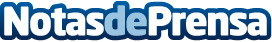 AUTOPLAK amplía su proceso de automatizaciónEl dispositivo AUTOPLAK de inoculación y sembrado automático de muestras líquidas para el cultivo de placas en laboratorios de microbiología, desarrollado por NTE Healthcare, ha incorporado una conexión directa con una incubadora. Un sistema de transporte robotizado se encarga de enviar las placas, sembradas previamente por AUTOPLAK, a la incubadora, que puede albergar hasta 770.Datos de contacto:SENERNota de prensa publicada en: https://www.notasdeprensa.es/autoplak-amplia-su-proceso-de-automatizacion_1 Categorias: Otras Industrias http://www.notasdeprensa.es